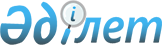 "Қазақстан Республикасы Статистика агенттігінің 2014 – 2018 жылдарға арналған стратегиялық жоспары туралы" Қазақстан Республикасы Үкіметінің 2013 жылғы 31 желтоқсандағы № 1540 қаулысына өзгерістер енгізу туралы
					
			Күшін жойған
			
			
		
					Қазақстан Республикасы Үкіметінің 2014 жылғы 26 мамырдағы № 540 қаулысы. Күші жойылды - Қазақстан Республикасы Үкіметінің 2015 жылғы 10 наурыздағы № 112 қаулысымен      Ескерту. Күші жойылды - ҚР Үкіметінің 10.03.2015 № 112 қаулысымен.      БАСПАСӨЗ РЕЛИЗІ

      2008 жылғы 4 желтоқсандағы Қазақстан Республикасының Бюджет кодексінің 62-бабы 7-тармағына сәйкес Қазақстан Республикасының Үкіметі ҚАУЛЫ ЕТЕДІ:



      1. «Қазақстан Республикасы Статистика агенттігінің 2014 – 2018 жылдарға арналған стратегиялық жоспары туралы» Қазақстан Республикасы Үкіметінің 2013 жылғы 31 желтоқсандағы № 1540 қаулысына мынадай өзгерістер енгізілсін:



      көрсетілген қаулымен бекітілген Қазақстан Республикасы Статистика агенттігінің 2014 – 2018 жылдарға арналған стратегиялық жоспарында:



      «Бюджеттік бағдарламалар» деген 7-бөлімде:



      «Бюджеттік бағдарламалар» деген 7.1-кіші бөлімде:



      001 «Статистикалық қызмет саласында және салааралық үйлестіруде мемлекеттік статистиканы реттеу жөніндегі қызметтер» деген бюджеттік бағдарламада:

      «2014» деген бағанда:

      «Тиімділік көрсеткіштері: штат санының бір бірлігін ұстауға жұмсалатын орташа шығындар» деген жолдағы «2 130» деген сандар «2 135» деген сандармен ауыстырылсын;

      «Бюджеттік шығыстар көлемі» деген жолдағы «6 159 374» деген сандар «6 174 418» деген сандармен ауыстырылсын;



      009 «Статистикалық деректерді тарату бойынша қызметтер» деген бюджеттік бағдарламада:

      «Бюджеттік шығыстар көлемі» деген жолдың «2014» деген бағанындағы «93 428» деген сандар «53 886» деген сандармен ауыстырылсын;



      012 «Қазақстан Республикасының ұлттық статистика жүйесін нығайту» деген бюджеттік бағдарламада:

      «Бюджеттік шығыстар көлемі» деген жолдың «2014» деген бағанындағы «1 201 831» деген сандар «1 416 204» деген сандармен ауыстырылсын;



      7.2-кіші бөлім мынадай редакцияда жазылсын:



      «7.2.Бюджеттік шығыстардың жиыны                                                                   ».

      2. Осы қаулы қол қойылған күнінен бастап қолданысқа енгізіледі және ресми жариялануға тиіс.      Қазақстан Республикасының

      Премьер-Министрі                                     К. Мәсімов
					© 2012. Қазақстан Республикасы Әділет министрлігінің «Қазақстан Республикасының Заңнама және құқықтық ақпарат институты» ШЖҚ РМК
				Көрсеткіштерінің атауыӨлш. бірл.Есепті кезеңЕсепті кезеңЖоспарлы кезеңЖоспарлы кезеңЖоспарлы кезеңЖобаланатын жылЖобаланатын жылКөрсеткіштерінің атауыӨлш. бірл.2012 жыл (есеп)2013 жыл (жоспар)2014 жыл2015 жыл2016 жыл2017 жыл2018 жылБюджеттік шығыстардың БАРЛЫҒЫмың теңге8 485 2538 733 2379 440 5018 570 7618 497 023Ағымдағы бюджеттік бағдарламалармың теңге7 590 3358 181 6139 440 5018 570 7618 497 023001 «Статистикалық қызмет саласында және салааралық үйлестіруде мемлекеттік статистиканы реттеу жөніндегі қызметтер»мың теңге5 301 2315 927 6926 174 4186 197 0936 197 093002 «Статистикалық деректерді жинау және өңдеу жөніндегі қызметтер»мың теңге1 259 7411 380 2411 693 2001 693 2001 693 200004 «Мемлекеттік статистика саласындағы қолданбалы ғылыми зерттеулер»мың теңге950006 «Ұлттық санақ өткізу»мың теңге1 180007 «Қазақстан Республикасы Статистика агенттігінің күрделі шығыстары»мың теңге636 882264 704102 793102 793102 793009 «Статистикалық деректерді тарату жөніндегі қызметтер»мың теңге77 81769 03553 88693 42893 428012 «Қазақстан Республикасының ұлттық статистика жүйесін нығайту»мың теңге312 534539 9411 416 204484 247410 509Бюджеттік даму бағдарламаларымың теңге894 918551 624011 «е-Статистика» интеграцияланған ақпарат жүйесін құру және дамыту»мың теңге894 918551 624